บทสรุปตามที่กองสาธารณสุขและสิ่งแวดล้อม เทศบาลตำบลหัวตะพาน ได้จัดทำโครงการป้องกันและแก้ไขปัญหาการตั้งครรภ์ในวัยรุ่น  ประจำปีงบประมาณ 2563  เพื่อส่งเสริมให้นักเรียน เยาวชนได้เรียนรู้เรื่องเพศศึกษา เสริมสร้างค่านิยมใหม่ให้กับวัยรุ่นไทย ให้รู้จัก และเห็นคุณค่าของตัวเอง เป็นการป้องกันและแก้ไข้ปัญหาโรคที่มาจากเพศสัมพันธ์และการตั้งครรภ์ไม่พร้อมในวัยรุ่นให้ลดน้อยลง นั้น ซึ่งการดำเนินการได้ดำเดินงานเป็นที่เรียนร้อยแล้วโดยได้สรุปผลการวิเคราะห์ข้อมูลจากการจัดกิจกรรมตามรายละเอียด ดังต่อไปนี้	วิธีการประเมินผลการดำเนินกิจกรรม		การดำเนินการจัดกิจกรรมโครงการ มีการประเมินผลโครงการป้องกันและแก้ไขปัญหาการตั้งครรภ์ในวัยรุ่น ประจำปีงบประมาณ 2563  การประเมินโดยใช้แบบประเมินความพึงพอใจหลังการเข้าร่วมโครงการดังกล่าว ผลการวิเคราะห์ข้อมูลตอนที่ 1 ข้อมูลทั่วไปของผู้ตอบแบบสอบถามตารางที่ 1.1 ตารางแสดงร้อยละจำนวนผู้เข้าร่วมโครงการฯ แบ่งเป็นเพศชายและเพศหญิง	จากตารางที่ 1.1 พบว่ามีผู้เข้าร่วมโครงการจำนวน 210 คน แบ่งเป็นเพศหญิงจำนวน 142 คน คิดเป็นร้อยละ 67.60 และเพศชายจำนวน 68 คน คิดเป็นร้อยละ 32.40ตอนที่ 2 ความคิดเห็นเกี่ยวกับการดำเนินงาน	ตารางที่ 2.1 ค่าเฉลี่ยของความคิดเห็นเกี่ยวกับการดำเนินโครงการป้องกันและแก้ไขปัญหาการตั้งครรภ์ในวัยรุ่น  ประจำปีงบประมาณ 2563  ข้อเสนอแนะเพิ่มเติม  - หมายเหตุ : การแปลผลข้อมูล ในการแปลความหมายข้อมูล  แปลผลจากค่าเฉลี่ย(M) โดยใช้เกณฑ์ดังนี้กำหนดค่าคะแนนจากแบบสอบถาม เป็น 5 ระดับ คือบันทึกข้อความ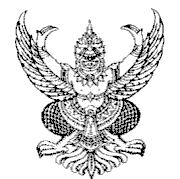 ส่วนราชการ   กองสาธารณสุขและสิ่งแวดล้อม  เทศบาลตำบลหัวตะพานที่  อจ 52605/				             วันที่   3    เดือน  มกราคม   พ.ศ.  ๒๕63                                                         เรื่อง    ขอรายงานสรุปผลการดำเนินงานโครงการป้องกันและแก้ไขปัญหาการตั้งครรภ์ในวัยรุ่น ประจำปีงบประมาณ 2563เรียน   หัวหน้าสำนักปลัด ด้วยกองสาธารณสุขและสิ่งแวดล้อม เทศบาลตำบลหัวตะพาน ได้ดำเนินการจัดโครงการป้องกันและแก้ไขปัญหาการตั้งครรภ์ในวัยรุ่น ประจำปีงบประมาณ 2563  เพื่อให้นักเรียนเยาวชนได้เรียนรู้เรื่องเพศศึกษา เสริมสร้างค่านิยมใหม่ให้กับวัยรุ่นไทย ให้รู้จัก และเห็นคุณค่าของตัวเอง เพื่อเป็นการป้องกันและแก้ไข้ปัญหาโรคที่มาจากเพศสัมพันธ์และการตั้งครรภ์ไม่พร้อมในวัยรุ่นให้ลดน้อยลง นั้นกองสาธารณสุขและสิ่งแวดล้อม เทศบาลตำบลหัวตะพาน จึงขอส่งแบบสรุปผลการประเมินความพึงพอใจของโครงการป้องกันและแก้ไขปัญหาการตั้งครรภ์ในวัยรุ่น ประจำปีงบประมาณ 2563  เพื่อประชาสัมพันธ์ในช่องทางออนไลน์ต่อไป รายละเอียดตามที่แนบมาพร้อมนี้	จึงเรียนมาเพื่อดำเนินการต่อไป(ลงชื่อ)..........................................................(นางวิไลวรรณ   บุญดก)ผู้อำนวยการกองสาธารณสุขและสิ่งแวดล้อมเพศจำนวน(คน)ร้อยละชาย6832.40หญิง14267.60รวม210100หัวข้อระดับความคิดเห็น/ความพึงพอใจระดับความคิดเห็น/ความพึงพอใจระดับความคิดเห็น/ความพึงพอใจระดับความคิดเห็น/ความพึงพอใจระดับความคิดเห็น/ความพึงพอใจค่าเฉลี่ยสรุปผลหัวข้อมากที่สุด(5)มาก(4)ปานกลาง(3)น้อย(2)น้อยที่สุด(1)ค่าเฉลี่ยสรุปผล1.ด้านเนื้อหา  1.1ตรงตามความต้องการ20055004.93มากที่สุด  1.2สร้างความรู้ความเข้าใจ195132004.92มากที่สุด  1.3สามารถนำไปใช้ในการปฏิบัติงาน200100004.95มากที่สุด2.ด้านวิทยากร   2.1 มีความสามารถในการถ่ายทอด20280004.96มากที่สุด   2.2 ความครอบคลุมเนื้อหาที่บรรยาย1802010004.81มากที่สุด   2.3 มีความชัดเจนในการตอบคำถาม190155004.88มากที่สุด   2.4 สื่อ/เอกสารที่ประกอบการบรรยาย185250004.88มากที่สุด3. ด้านการบริหารจัดการ   3.1 การติดต่อแจ้งข่าวการอบรม200100004.95มากที่สุด   3.2 สถานที่จัดอบรม20550004.97มากที่สุด   3.3 การจัดห้องอบรม/แสงสว่าง/เสียง19955104.91มากที่สุด   3.4 อาหาร1651225204.53มากที่สุด   3.5 ระยะเวลาในการจัดอบรม1255035004.42มาก   3.6 การบริหารและอำนวยความสะดวกของผู้จัดการอบรม1336014304.53มากที่สุดระดับ 5หมายถึงมากที่สุดระดับ 4หมายถึงมากระดับ 3หมายถึงปานกลางระดับ 2หมายถึงน้อยระดับ 1หมายถึงน้อยที่สุดค่าเฉลี่ย4.51 – 5.00อยู่ในระดับมากที่สุดค่าเฉลี่ย3.51 – 4.50อยู่ในระดับมากค่าเฉลี่ย2.51 – 3.50อยู่ในระดับปานกลางค่าเฉลี่ย1.51 – 2.50อยู่ในระดับน้อยค่าเฉลี่ย1.00 – 1.50อยู่ในระดับน้อยที่สุด